PORT OF WISBECH HARBOUR AUTHORITY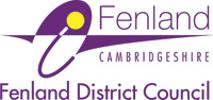 APPLICATION FOR PERMISSION TO UNDERTAKEMARINE WORKS OR ACTIVITIES WHICH CAN AFFECT NAVIGATION WITHIN THE AUTHORITYAREA OF JURISDICTIONBEVIS HALL TO NENE ROADS SAFE WATERMARKBefore any individual or organisation carries out marine works, consent in writing will be required from the .  Complete this form and return it to the address shown below at least four weeks before the works are due to commence.  All applications are subject to the prior approval of the Harbour Master who may attach conditions to any consent.The initial application fee is £257.46 +  VAT. Via  BACS Payment will need to be paid  prior to submitting application payable to Fenland District Council  and remitted on application.Account details Sort Code: 20-97-59Account Number: 20365920Ref : Marine Works Application Supplementary application fees may be applied depending on the complexity of the assessment required.  Total fee will be advised on receipt of application.Send confirmation of payment along with  completed form to :harbourmaster@fenland.gov.uk & portauthority@fenland.go.ukPort of Wisbech Authority, Harbour Office, The Boathouse, Harbour Square, WISBECH, Cambs  PE13 3BHTel: 01945 588059    Name and contact  details of lead contractor.Name and contact  details of sub contractors if any:-Unless otherwise agreed in writing by the Harbour Authority the person specified on this form accepts liability for all fees and charges for vessels undertaking the works specified in this application. For the avoidance of doubt this includes their own vessels and those of any subcontractor. The Harbour Authority will issue invoices to the person detailed and payment shall be made in accordance with the Harbour Authorities usual terms of business.Details of proposed worksIncluding commencement and completion dates.Method Statement & Risk Assessment(Attach copies is appropriate)Details of boats and otherVessels involved in the works.LOAMax beamMax draftMax/Min air draftTonnageEngine/s and HP12 (Vessel certification details.(Copies will be required as applicable to operation)Valid certificate for the vessel(s) intended to be used indicating compliance with an applicable code.Any safety management system / planned maintenance system supporting the proposed operation.Certificates of insurance specifically 3rd party liability.12Crew detailsNamesNumberCertification details(Copies will be required)Valid certification for those skippers / crew intended to be used for the operation, including supporting certificates.  (E.g. medical / 1st aid / radio).12Proposed launchand / or recovery siteAny additional information/comments/sketchAny additional information/comments/sketchSigned:NameCapacity in which signedDate